HƯỚNG DẪN ÔN TẬP CUỐI HỌC KÌ ITUẦN 18 TIẾT 8Câu hỏi (trang 151 sgk Tiếng Việt 3): Dựa theo nội dung bài đọc, chọn ý đúng trong các câu trả lời dưới đây:Đáp Án:Bài 1: Đoạn văn trên tả cảnh vùng nào?Hướng dẫn: Vùng núiBài 2: Mục đích chính của đoạn văn trên là tả cái gì?Hướng dẫn: Tả con đườngBài 3: Vật gì nằm ngang vào bản:Hướng dẫn: Một con suốiBài 4: Đoạn văn trên có mấy hình ảnh so sánh?Hướng dẫn: Hai hình ảnhBài 5: Trong ba câu a, b, c câu nào không có hình ảnh so sánh?Hướng dẫn: Câu b không có hình ảnh so sánh.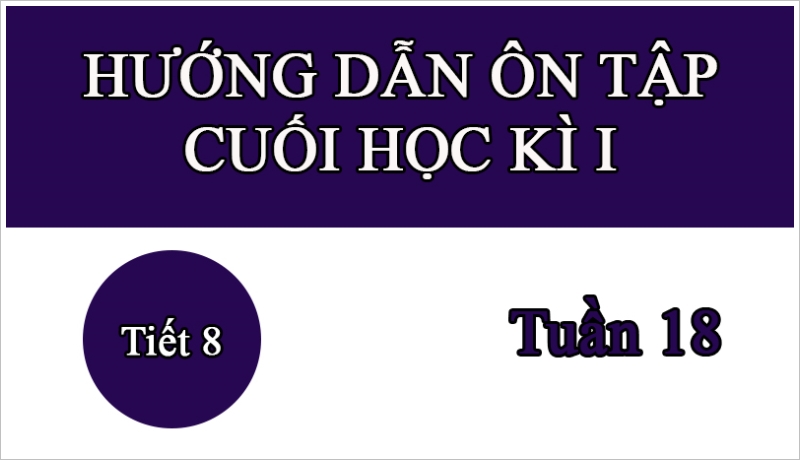 